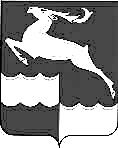 ТАГАРСКИЙ СЕЛЬСКИЙ СОВЕТ ДЕПУТАТОВ КЕЖЕМСКОГО РАЙОНАКРАСНОЯРСКОГО КРАЯ РЕШЕНИЕ                      27.12.2022 г.                                  д. Тагара                                         № 27-87Об утверждении графиков проведения                                                                                                 заседаний сессий  Тагарского сельскогоСовета депутатов на 2023 год На основании статьи 28,33 Устава Тагарского сельсовета, статьи 13 Регламента Тагарского сельского Совета депутатов,   Тагарский сельский Совет депутатов  РЕШИЛ:1. Утвердить график проведения заседаний  очередных сессий Тагарского сельского Совета депутатов на 2023 год, согласно приложению.2. Настоящее Решение вступает в силу с момента подписания.Подлежит опубликованию в газете «Вести Тагары» и размещению на официальном интернет-сайте Тагарского сельсовета (www.admtagara.ru).3. Контроль  за исполнением данного Решения  возложить на председателя Совета депутатов.ПредседательТагарского сельского Совета депутатов				       Н.А. ПоляковаПриложение  к РешениюТагарского сельского Совета депутатов              № 27-87 от 27.12.2021 года.КАЛЕНДАРНЫЙ ПЛАН проведения очередных сессий Тагарского сельского Совета депутатов                          на 2023 год.КварталДата и время  проведения сессийПримерный перечень вопросов131.01.2023 (вторник)Проект внесения изменений и дополнений в Устав Тагарского сельсовета Утверждение решения о внесении изменений и дополнений в УставКорректировка бюджета131.03.2023 (пятница)Проект внесения изменений и дополнений в Устав Тагарского сельсовета Утверждение решения о внесении изменений и дополнений в УставКорректировка бюджета1Проект внесения изменений и дополнений в Устав Тагарского сельсовета Утверждение решения о внесении изменений и дополнений в УставКорректировка бюджета226.05.2023 (пятница)30.06.2023 (пятница)Корректировка бюджетаУтверждение отчета главы администрации по исполнению бюджета за 2022 год.308.09.2023 (пятница)Корректировка бюджетаОрганизационные вопросы17.11.2023 (пятница)Организационные вопросы1 чтение проекта бюджета на 2024 год (утверждение основных параметров).401.12.2023 (пятница)Утверждение бюджета на 2024 годОрганизационные вопросы20.12.2023 (среда)Утверждение графика проведения сессий Совета депутатов на 2024 годУтверждение плана работ Совета депутатов на 2024 год